RELATÓRIO EXECUÇÃO DO PROJETO e PRESTAÇÃO DE CONTAS – APENSO 1(a ser preenchido pelo Patrocinado)PRESTAÇÃO DE CONTAS - EDITAL 001/2018 CONVÊNIO Nº 	/2018NOME DO PROJETO:  	PATROCINADO:  	SumárioRELATÓRIO EXECUÇÃO DO PROJETOIDENTIFICAÇÃOEdital / Convênio nº: 	/2018Data de Aprovação (data de aprovação do contrato):Data/Período de Realização:Valor total do Convênio:Cota de Patrocínio: 	% do valor total do projeto- RESUMO DAS ATIVIDADE EXECUTADASDescrição ObjetivosDescreva,	os	objetivos	do	projeto	e	os	principais	resultados quantitativos e qualitativos obtidos, como segue:1. o problema que o projeto pretendia solucionar ou equacionar, se aplicável.2 a relevância ou resultado esperado em relação aos beneficiários e  sua influência sobre o público alvo;o impacto ou benefícios previstos do projeto e as transformações positivas e duradouras obtidas;a área geográfica em que o projeto atingiu.OBS: Os resultados quantitativos e qualitativos, destacados acima, devem ser apresentados sob a forma de itens específicos.Atividades PrincipaisDescreva a metodologia empregada, as atividades de divulgação e etapas para conclusão do objeto do convênio, como segue:Metodologia Empregada: descreva como as atividades foram implementadas, incluindo os principais procedimentos, as técnicas e instrumentos utilizados.Divulgação: descreva os métodos utilizados como a forma de atração do público, locais de abordagem e meios de divulgação.Descreva as etapas de execução do projeto– RELATÓRIO FOTOGRÁFICOInserir fotos do evento, contendo data e hora nas respectivas fotos.– PÚBLICO-ALVO E ABRANGÊNCIA DO PROJETOO  público  presente foi de 	pessoas, ou seja. 	% do Público alvo estimado conforme ANEXO I - Formulário para Solicitação de Patrocínio.Dentre eles, o público total foi de: 	_ Arquitetos e urbanistas 	Estudantes de Arquitetura e Urbanismo 	OutrosObs: Caso o evento ocorreu em vários dias, preencher os itens acima para cada dia do evento.Nos casos em que o público-alvo não for atingido ou a Abrangência do Projeto não for alcançada, conforme proposta feita pelo Patrocinado no Anexo I do Edital de Chamada, anexar explicação, e/ou fatos, que possam justificar o motivo.LISTA DE PRESENÇAAnexar ou digitalizar a(s) listas de presença (conforme modelo abaixo) e /ou comprovantes de Inscrição (em caso de eventos cobrados), contadores de visitas do site e/ou qualquer outra comprovação efetiva do público presente, visitante e/ou beneficiados, com o Projeto objeto deste Convênio.LOGO DA PATROCINADA– COMPROVAÇÃO CUMPRIMENTO DO PLANO DEDIVULGAÇÃO – Conforme preenchido pelo patrocinado no Anexo IAnexar e /ou digitalizar fotos, impressão de site, folders, cópias de jornais, revistas, fotos de banners, busdoor, outdoor, entrega de exemplares de publicações e livros e materiais afins, que comprovem a execução dos Planos de Divulgação propostos pelo Patrocinado no Anexo I do Edital de Chamada– COMPROVAÇÃO CUMPRIMENTO DAS CONTRAPARTIDAS AJUSTADAS NO CONVÊNIOComprovação do Anexo I do Edital de Chamada – Anexar documentos impressos ou digitalizados dos itens obrigatórios de Contrapartida:- em eventos, cursos e seminários:cessão de espaço para exposição de empreendimentos de Arquitetura e Urbanismo;desconto ou gratuidade para participação de arquitetos e urbanistas;realização de palestras sobre temas de interesse da Arquitetura e Urbanismo;cessão de espaço para o CAU/MG realizar palestras incluindo a mobilização do público participante;cessão de espaço para o CAU/MG realizar rodadas de negócios, com infraestrutura;cessão de espaço para exposição em estande institucional, com infraestrutura;cessão de espaço para veiculação de vídeos do CAU/MG na abertura do evento, intervalos e/ou na abertura de cada sessão;aplicação da marca CAU/MG nas peças de divulgação do evento ou ação;exposição da marca CAU/MG nos anúncios em jornal, televisão, rádio, revista, internet, outdoor, busdoor e outras mídias;aplicação da marca CAU/MG nas peças de comunicação visual do evento (banners, cartazes e congêneres);exposição da marca CAU/MG no sítio eletrônico (site) do evento e/ou no sítio eletrônico (site) do proponente;citação do CAU/MG na divulgação do evento ou ação para a imprensa;cessão de cotas de inscrições e/ou credenciais;cessão do mailing dos participantes no evento patrocinado, em arquivo digital e com autorização de uso conforme interesse do CAU/MG;conteúdos que colaborem para fomentar e disseminar informações de interesse da Arquitetura e Urbanismo;outras formas de contrapartida, que deverão ser discriminadas em cada item;- em publicações:conteúdo editorial relevante para a Arquitetura e Urbanismo;acessibilidade de arquitetos e urbanistas ao conteúdo editado, incluindo descontos ou gratuidade;cessão de espaço em livro para veiculação de texto do CAU/MG;exposição da marca CAU/MG;cessão de cotas para o CAU/MG;autorização, dos autores ou de quem de direito, para download, da publicação no sítio eletrônico (site) do CAU/MG;cessão de espaço para participação do CAU/MG na solenidade de lançamento;tiragem e estratégia de distribuição;outras formas de contrapartida, que deverão ser discriminadas em cada item;- em ações diversas:conteúdo editorial relevante para a Arquitetura e Urbanismo;acesso de arquitetos e urbanistas às atividades do projeto;outras formas de contrapartida, que deverão ser discriminadas em cada item.– RELATÓRIO ANÁLITICO FINANCEIROPreencher e adicionar nessa Prestação de Contas, o Relatório Financeiro – Apenso 2, juntamente, com cópias dos documentos fiscais válidos, comprovantes de pagamento e comprovantes de recolhimento de impostos, bem como, cópia dos Requisitos obrigatórios, conforme mencionados no Manual Prestação de Contas. Anexar também fotos/digitalização que comprovem a execução das despesas tais como material didático, palestras, contratação de serviços de logística e transporte, etc.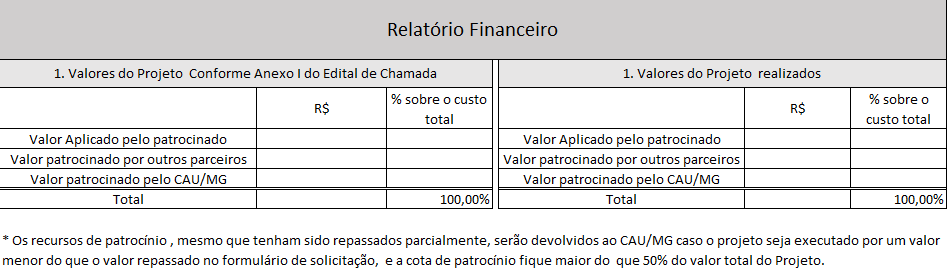 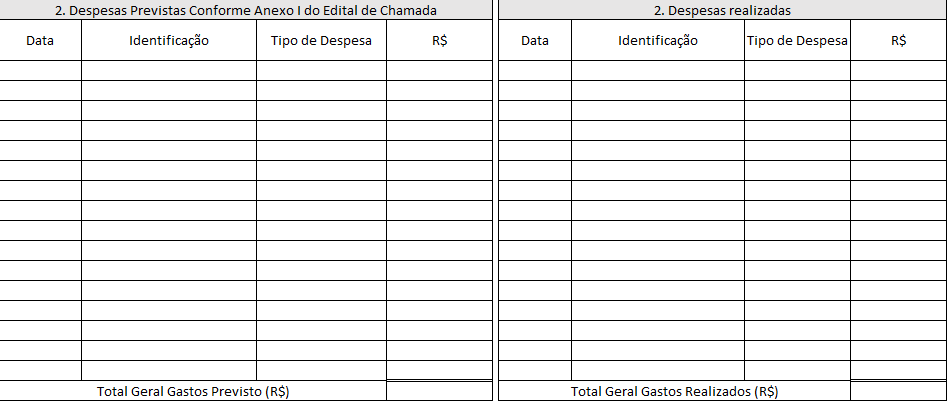 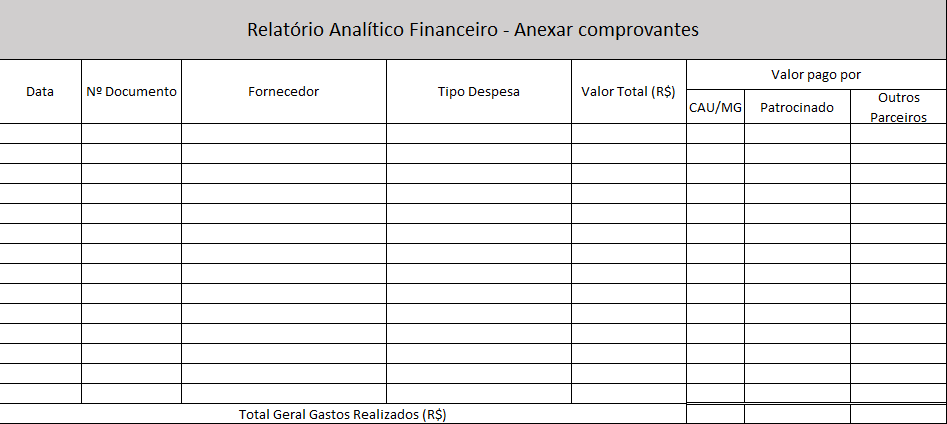 – EXTRATO CONTA CORRENTE EXCLUSIVAAnexar o extrato final da conta corrente exclusiva com saldo zerado.- PROVAS DE REGULARIDADE FISCALAnexar os documentos exigidos no Edital 001/2018.Certidão conjunta negativa de débitos relativas a tributos e contribuições federais e a dívida ativa da União, expedida pelo órgão da Receita Federal do Brasil;Certidão negativa de débitos relativas a contribuições previdenciárias e às de terceiros, expedida pelo órgão da Receita Federal do Brasil; Certificado de regularidade para com o Fundo de Garantia por Tempo de Serviço (FGTS), expedido pela Caixa Econômica Federal;Certidões negativas de tributos estaduais e municipais, ou, em se tratando de contribuinte isento, cópia do documento de isenção, emitidos pelo órgão competente do Estado e do Município;Certidão negativa de débitos trabalhistas, expedida pelo órgão competente da Justiça do Trabalho; Declaração de que atende o art. 7º, inciso XXXIII da Constituição, conforme modelo aprovado pelo Decreto nº 4358, de 2002.– ARQUIVO DIGITALO material digital deve ser entregue em DVD/CD exatamente no momento da entrega do material impresso. No arquivo digital deverá conter:Mailing dos participantes;Fotos e vídeos;versão digital dessa prestação de contas;Lista de PresençaLista de PresençaLista de PresençaLista de PresençaLista de PresençaLista de PresençaEvento:Data:NomeNomeEmailProfissãoNº RGTelefoneEm caso de eventos cobrados: Número de Participantes, Valor do Evento, Desconto para Arquitetos eUrbanistasEm caso de eventos cobrados: Número de Participantes, Valor do Evento, Desconto para Arquitetos eUrbanistasEm caso de eventos cobrados: Número de Participantes, Valor do Evento, Desconto para Arquitetos eUrbanistasEm caso de eventos cobrados: Número de Participantes, Valor do Evento, Desconto para Arquitetos eUrbanistasEm caso de eventos cobrados: Número de Participantes, Valor do Evento, Desconto para Arquitetos eUrbanistasEm caso de eventos cobrados: Número de Participantes, Valor do Evento, Desconto para Arquitetos eUrbanistasDataEvento/ProjetoNº Arquitetos e Urbanistas inscritosValor InscriçãoDesconto para Arquitetos e UrbanistasValor Total de Descontos p/Arquitetos e Urbanistas0Total Receitas obtidas (R$)Total Receitas obtidas (R$)